Butler University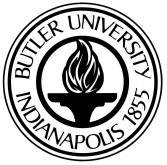 Photo/Video Consent FormI grant permission to Butler University, and its officers, trustees, employees, agents, students, representatives, successors, licensees and assigns (“the University”) to photograph and/or videotape me, my image, likeness, or depiction.  I grant permission to the University to edit, crop, or retouch such photography and/or video footage, and waive any right to inspect the final production.  I consent to and permit photographic and/or video representation of me to be used by the University worldwide for any purpose, including educational and advertisement purposes, and in any format, including Web site display and CDs/DVDs.  I understand that the University may use such photographs and/or videos with or without associating names thereto.  I further waive any claim for compensation of any kind for the University’s use or distribution of video footage of me.I fully and forever discharge and release the University from any claim for damages of any kind (including, but not limited to, invasion of privacy; defamation; false light or misappropriation of name, likeness or image) arising out of the use or publication of photographs and/or videos of me by the University, and covenant and agree not to sue or otherwise initiate legal proceedings against the University for such use or publication.  All grants of permission and consent, and all covenants, agreements and understandings contained herein are irrevocable.  Accepted and Agreed:_____________________________________
Signature_____________________________________
Date